浙江省2018年11月数学学考试卷及答案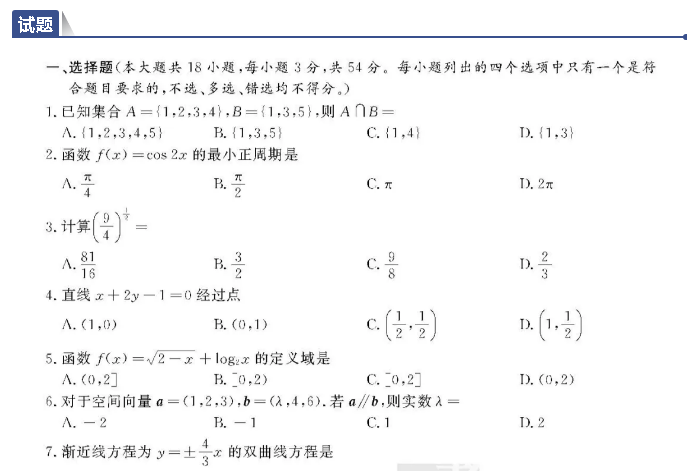 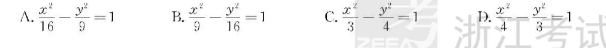 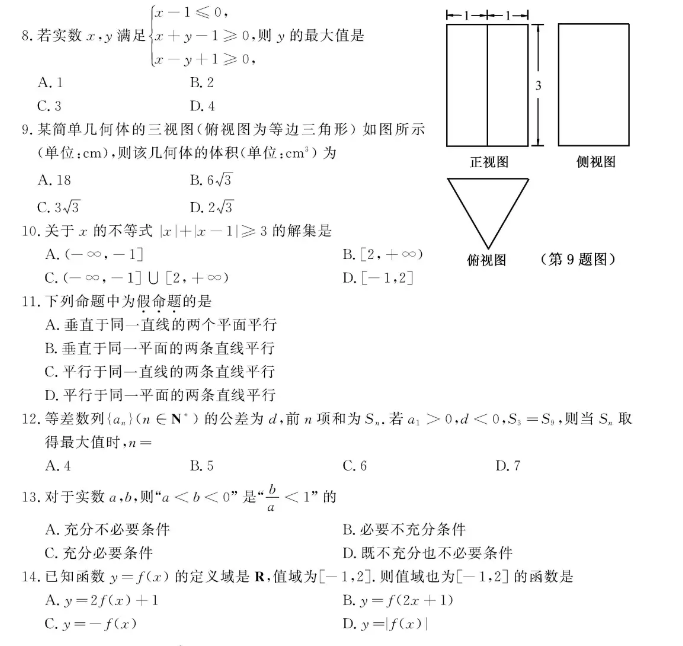 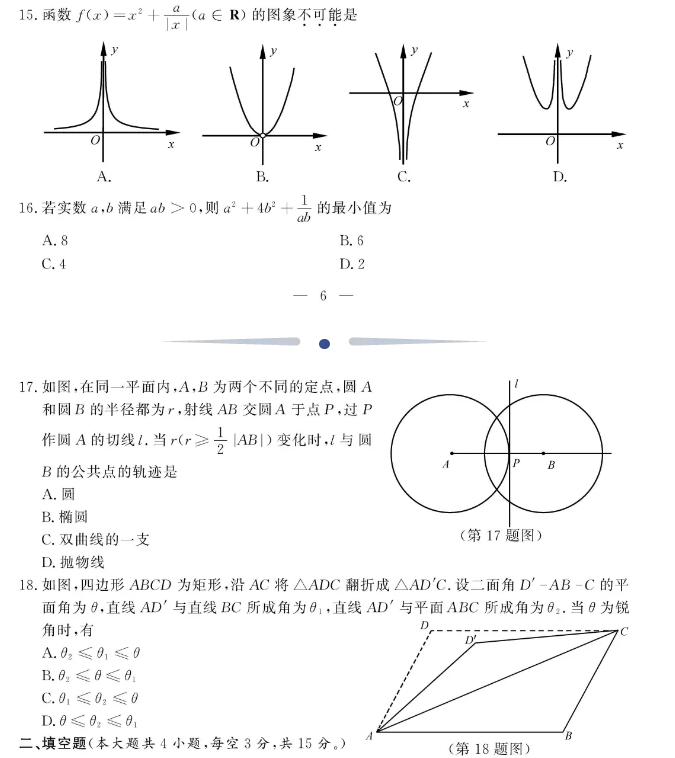 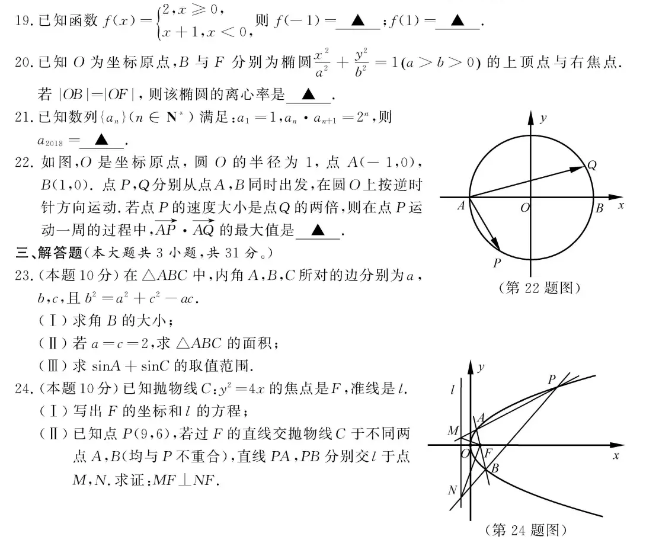 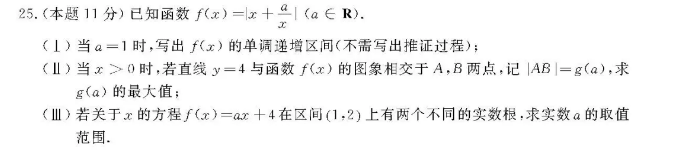 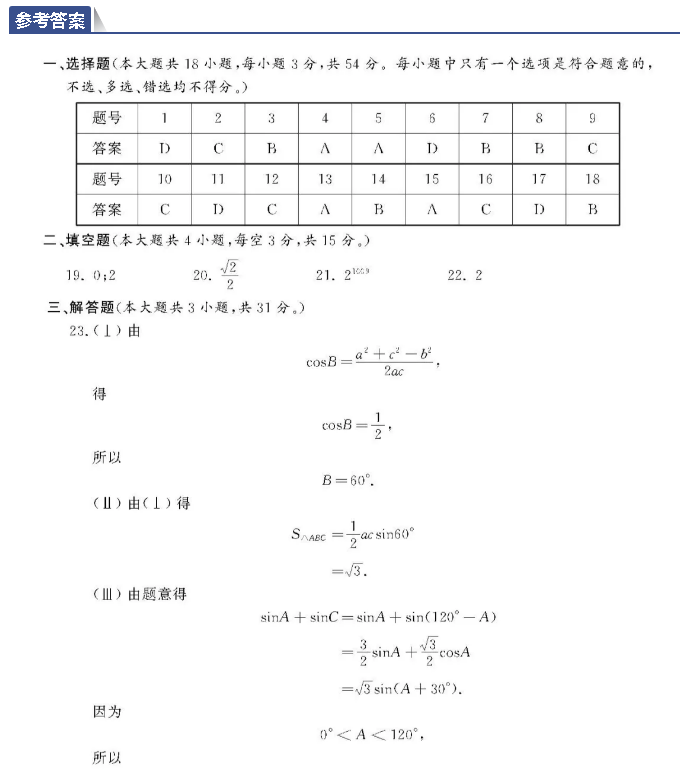 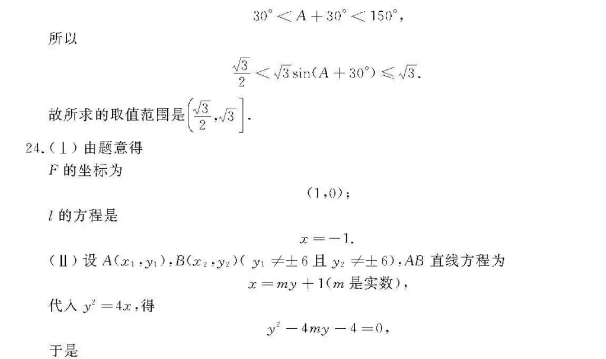 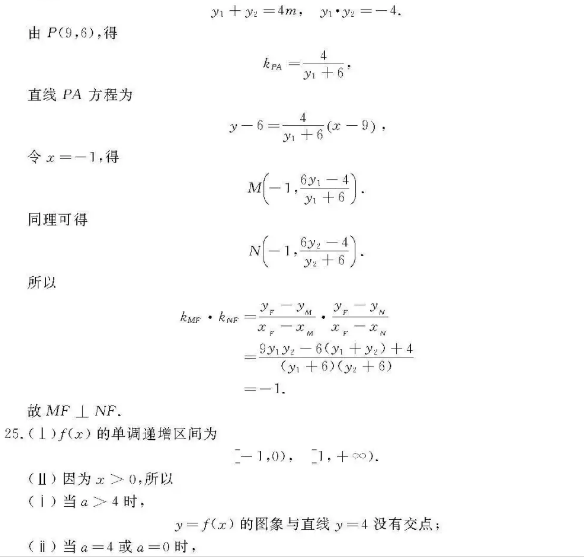 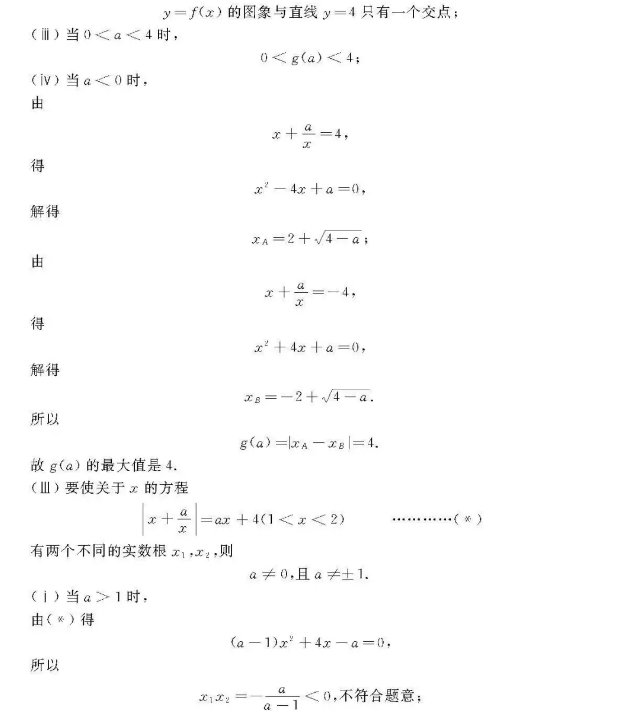 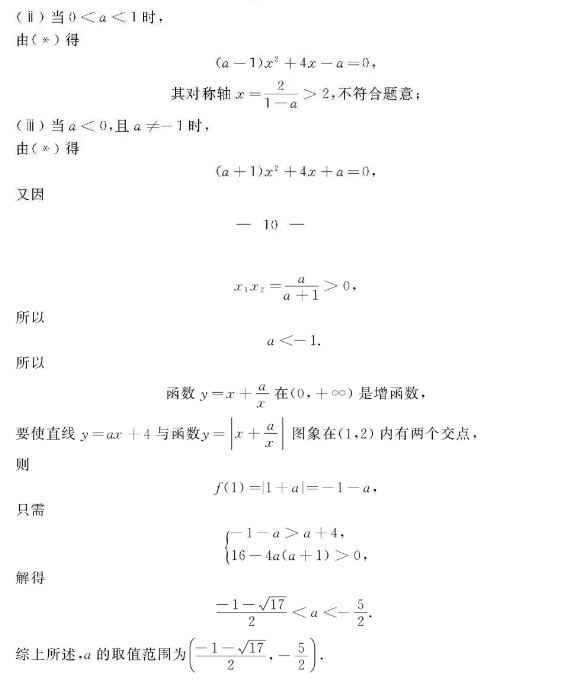 